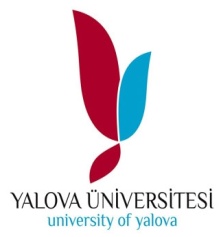 Tarih:…/…/20..Yalova Üniversitesi RektörlüğüBilimsel Araştırma Projeleri Koordinasyon Birimine,…… numaralı “…………………………..” başlıklı projenin kapatma raporu uygundur. / uygun değildir. (uygun değil ise gerekli açıklama)Gereği için bilgilerinize arz ederim.       Saygılarımla,    Proje Hakemi                                                                                                            Prof.Dr.…………